DRAFT MINUTES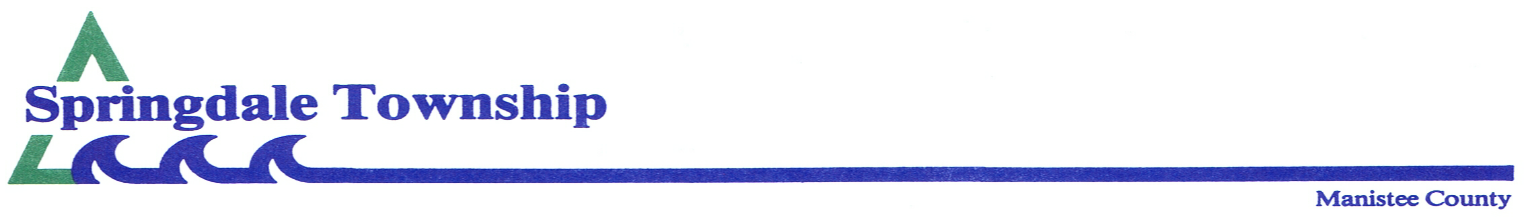 Regular Board Minutes VIA ZOOMApril 13, 2020 – 7:30 p.m.Meeting call to order by Supv. Brian Moore.  Since the meeting was conducted via Zoom, no Pledge of Allegiance recited.In attendance: Brian Moore by phone, Judy Wheelock, Keith Moore, Penny Nelson. Richard Hitchingham by phone.With no additions or corrections to the agenda by Board and/or audience, motion to approve agenda by K. Moore; 2nd J. Wheelock.   Aye: B. Moore, J. Wheelock, K. Moore, P. Nelson.  Nay:  None. Carried.Motion by K. Moore; 2nd J. Wheelock to approve minutes of March 9, 2020 budget meeting.  Aye: B. Moore, J. Wheelock, K. Moore, P. Nelson.  Nay: None. Carried.Motion by J. Wheelock; 2nd K. Moore to approve minutes of March 9, 2020 regular meeting.  Aye: B. Moore, J. Wheelock, K. Moore, P. Nelson.  Nay:  None.  Carried.Treasurer’s report was sent electronically earlier to all board members. Motion by K. Moore; 2nd J. Wheelock to pay all bills presented using checks # 8239 through 8270.  Aye: B. Moore, J. Wheelock, K. Moore, P. Nelson.  Nay: none.  Carried.Caretaker – Tom Lipinski’s status.  Motion by K. Moore, 2nd J. Wheelock to accept his resignation due to his filing for unemployment compensation, and to turn in his keys and any other paperwork or township materials immediately.  Aye:  B. Moore, J. Wheelock, K. Moore, P. Nelson.  Nay:  none.  Carried.Old business Springdale Township Board Resolution to Adopt 2020-2021 Budget The foregoing resolution to adopt the proposed 2020-2021 budget, and retaining the current 1.2864 millage was offered by Board Member, Keith Moore and supported by Board Member, Judy WheelockUpon roll call vote, the following voted “Aye”:  B. Moore, J. Wheelock, K. Moore, P. Nelson.  Nay:  None.  Carried. The Supervisor declared the resolution adopted.
I, Penny Nelson, the duly elected Clerk of Springdale Township, hereby certify that the foregoing resolution was adopted by the township board of said township at the regular meeting of said board held on April 13, 2020, at which meeting a quorum was present by a roll call vote of said members as hereinbefore set forth; that said resolution was ordered to take immediate effect.Penny Nelson, ClerkRoad repair status, if any (Keith).  K. Moore worked up the costs for road repair/resurfacing for both Springdale Rd., and Big Four Rd to Norconk Rd. forwarding that information to the road commission.  No response from the road commission as of today. Website revamp decision.  Motion by B. Moore, 2nd K. Moore to the Schumaker Technology Group’s proposal to revamp the township website for $1,495 with $325 yearly hosting cost.  Aye: B. Moore, K. Moore, J. Wheelock, P. Nelson.  Nay:  none.  Carried. Recycling bin / ordinance. Put on permanent hold.New businessResolution to approve post-audit procedure should Zoom not workable.  Tabled until clarified.Agreed to place an ad requesting bids for annual service agreement to care for township properties.   Lawns in cemetery, hall and campgroundPlumbingElectriciansFurnaceMiscellaneous minor hall repairs/handyman serviceHealy Lake water testing.  Great Lakes Water Quality Lab will test those wells for $18/well or $50 for the year.  Motion by K. Moore; 2nd P. Nelson to accept the services of Great Lakes Water Quality Lab.  Aye: J. Wheelock, K. Moore, P. Nelson.  Nay: none.  Abstained:  B. Moore. Clean up day (June 20; cancel, reschedule, or hold as scheduled.)  Agreed to hold this date.Hall rentals.  None until the state allows social gatherings, etc.  Public comments.  3-minute limit per person or group during public comments.  None.Brief board commentsAdjournment:  8:15 p.m.Attachments:  	Minutes of March 9, 2020 budget and regular meeting		Tom Grier’s invoice		List of checks written		Tom Lipinski’s March work report		Post-audit resolutionPostYearlyMonthlyMonthlySupervisor7,500.00625.00625.00Clerk8,000.00666.66666.66Treasurer7,500.00625.00625.00Trustee1,200.00100.00100.00Deputy Supervisor   650.00  54.17  54.17Deputy Clerk1,250.00104.17104.17Deputy Treasurer   800.00  66.67  66.67Board members receive $15 for special meetings to be paid by the individual that called for a special meeting, and $100 for schooling.Employees are paid for attending meetings.Board members receive $15 for special meetings to be paid by the individual that called for a special meeting, and $100 for schooling.Employees are paid for attending meetings.Board members receive $15 for special meetings to be paid by the individual that called for a special meeting, and $100 for schooling.Employees are paid for attending meetings.Board members receive $15 for special meetings to be paid by the individual that called for a special meeting, and $100 for schooling.Employees are paid for attending meetings.Board of Review110.00/day55.00 ½ day55.00 ½ dayBoard of Review100.00 full day schooling50.00 ½ day schooling50.00 ½ day schoolingElection Board13.75/hrInspectorsInspectorsElection Board14.75/hrChairChairElection Board100.00 full day schooling50.00 ½ day schooling50.00 ½ day schoolingCompliance Officer 300.00/yr50.00 1st visit; 25.00 each additional enforcement visit $9.00 court appearance50.00 1st visit; 25.00 each additional enforcement visit $9.00 court appearanceAssessor14,796.00 (1,233/month)Campground Host$300 per month$10/hr for work done at the campgroundMileage$300 per month$10/hr for work done at the campgroundMileageCaretaker 14.00/hr$6.00/hr  tool reimbursement14.00/hr$6.00/hr  tool reimbursementCemetery sexton200.00/yrPaid once a year in February.Paid once a year in February.Hall rental person$100.00 per year to be paid April 1 (start of fiscal year)$10/hr for arranging and follow up with hall rentals. $100.00 per year to be paid April 1 (start of fiscal year)$10/hr for arranging and follow up with hall rentals. $100.00 per year to be paid April 1 (start of fiscal year)$10/hr for arranging and follow up with hall rentals. 